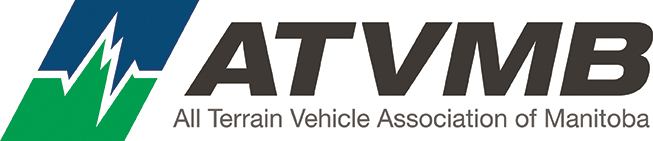 All Terrain Vehicle Association of ManitobaBoard Nomination FormAll ATV Manitoba club members in good standing are entitled to submit a nomination to the board of directors.  Nominations must be accepted by the nominee, who must be a member in good standing of an ATVMB member club. Each nomination must be submitted on a separate form.  Incomplete nomination forms may be considered ineligible.Completed nomination forms should be emailed to info@atvmb.ca and must be received no later than September 14, 2020Nominee Details:Board Member Responsibilities:Board members as individuals have no special privileges, prerogatives or authority; they only have these when they meet in a formal board meeting.Board members should have a general knowledge of the association; be willing to serve in leadership positions and undertake special assignments; avoid prejudiced judgments; follow trends that affect the organization and the industry.Board members are expected to attend all Board meetings and must come to the meeting prepared and ready to participate.Board members must carry out their duties in good faith and with the diligence, care and skill of a reasonable person in similar circumstances.  They have two key legal responsibilities:  the duty of loyalty and the duty of care.Duty of Loyalty:This means that the director should put the interests of the association ahead of personal interests.  If, and when, a director faces a potential conflict of interest that may jeopardize loyalty to the organization, full disclosure is required.  This may include abstaining from any related decision.Duty of Care:This deals with the need for board members to pay close attention to the work of the board and the obligation to make informed decisions.  This involves:careful review of all board materials such as board minutes and financial statementsregular attendance at board meetingsfamiliarity with the mission, bylaws, policies, goals and objectives of the organizationa general knowledge of legislation affecting the organization First Name:Last Name:ATVMB Club Affiliation:ATVMB Club Affiliation:Nominee’s Mailing Address:Nominee’s Mailing Address:Nominee’s Email Address:Nominee’s Email Address:Nominee’s Phone Number:Nominee’s Phone Number:Number of Years as an ATVMB Member:Number of Years as an ATVMB Member: